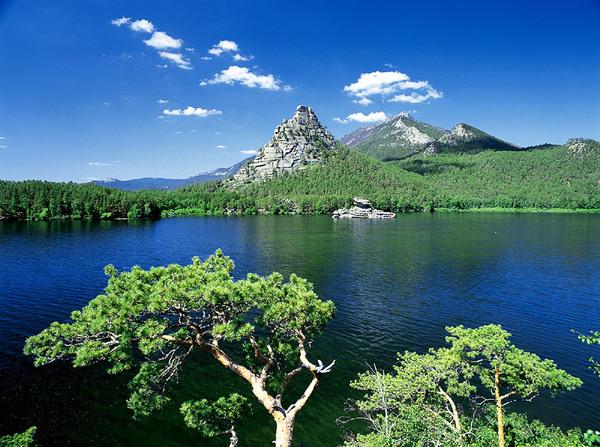 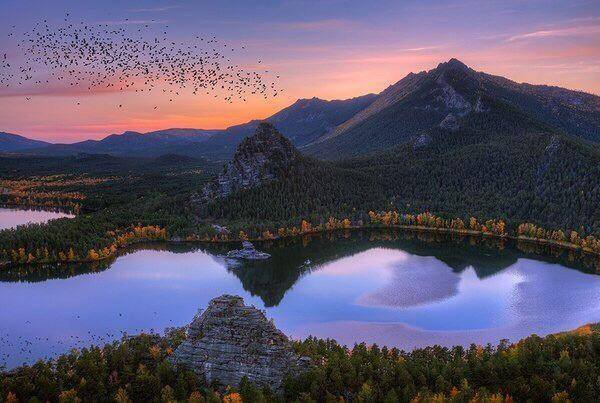 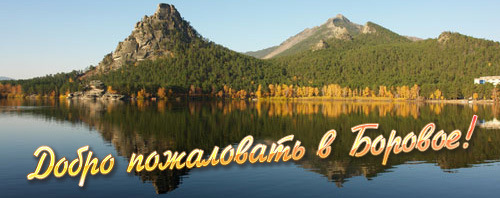                                 Программа летнего лагеряДата7.00-9.009.00-11.0011.00-12.0012.00-14.0014.00-16.0016.00-18.0018.00-19.0019.00-21.0021.00-22.0017.06.17День заезда18.06.17Подъем, зарядка, завтракПервая параПерерыв, второй завтракВторая параОбед, перерывКружки, игры на свежем воздухеУжинИнтеллектуальные игрыВечерний кефир, отбой19.06.17Подъем, зарядка, завтракПервая параПерерыв, второй завтракВторая параОбед, перерывКружки, игры на свежем воздухеУжинИгра «Завалинка»Вечерний кефир, отбой20.06.17Подъем, зарядка, завтракПервая параПерерыв, второй завтракУрок физикиОбед, перерывДельфийские игрыУжинНастольные игрыВечерний кефир, отбой21.06.17Подъем, зарядка, завтракПервая параПерерыв, второй завтракВторая параОбед, перерывКружки, игры на свежем воздухеУжинКиноВечерний кефир, отбой 22.067.17Подъем, зарядка, завтракПервая параПерерыв, второй завтракВторая параОбед, перерывКружки, игры на свежем воздухеУжинРешение задач с подвохомВечерний кефир, отбой23.06.17Подъем, зарядка, завтракПервая параПерерыв, второй завтракУрок лингвистикиОбед, перерывКружки, игры на свежем воздухеУжинИгра «Шляпа»Вечерний кефир, отбой24.06.17Подьем, зарядка, завтракПервая параПерерыв, второй завтракВторая параОбед, перерывКружки, игры на свежем воздухеУжиИгра «Завалинка»Вечерний кефир, отбой25.06.17Подьем, зарядка, завтракПервая параПерерыв, второй завтракВторая параОбед, перерывПоход в лесУжиНастольные игрыВечерний кефир, отбой26.06.17Подьем, зарядка, завтракПервая параПерерыв, второй завтракУрок биологииОбед, перерывКружки, игры на свежем воздухеУжиКиноВечерний кефир, отбой27.06.17День отъезда